Mixed Artists Sale Form July 9th - Sunday 11th at Bromsgrove Hotel, Birmingham Road, Bromsgrove, B61 0JBFirst Name 	     Surname 	                          Business Name If Applicable      Contact details- Email &TelPlease comment the name and description of all goods that are being submitted here *Please tag all goods securely with your name, price, and item No to match this list.If you would like to donate a % of your profits to charity indicate here -  	%Minimum of 10% is necessary Your Bank details- A/C Name                                         Account Number                              Sort code                                (*Payment will be made to you within one working week)Drop off your goods for sale - Thurs 8th - Between 14.00 - 19.00pm (Bromsgrove Hotel, Birmingham Road, Bromsgrove, B61 0JB.)        YES/NOContact us on 07818 830988 to leave artwork at an earlier date. at *Worms Ash Farm, Cockshutt Lane, Dodford, B61 9AT)                    YES/NOCollection- Sunday 11th from 16.00-at the Hotel          Phone for alternative arrangement                                                  YES/NO                                                         YES/NOWhere no collection arrangements are in place CAS reserve the right to sell left over goods for Charity or donate to another Charity to use.Discount- Do you want us to discount your items by 20% at 14.00 on the Sunday?  YES/NOPlease submit this form via e-mail to  info@creativeartshowcase.org or via post to Creative Arts Showcase * OR just arrive with form completed, & items labelled, on Thursday 8th.Attached pictures of artwork is welcomed, but not essential. Please note whilst every care will be taken with the goods left with us for sale, but they are not covered by our Public Liability Insurance. Office use only- Code name-                       Repayment made to Artist Date and initial Thank you for your interest in Creative Arts & Crafts Show & Sale 21:-  we are passionate about showcasing your talent and bringing 'hands on' appreciation' to our extended community whilst supporting children post Covid.                                                                                            Mixed Artist Sale Form ContinuedFirst Name 	     Surname 	                          Business Name If Applicable      Contact details- Email &TelPlease comment the name and description of all goods that are being submitted here *Please tag all goods securely with your name, price, and item No to match this list.If you are submitting further items - copy and paste this sheet for more columnshttps:www.creativeartshowcase.org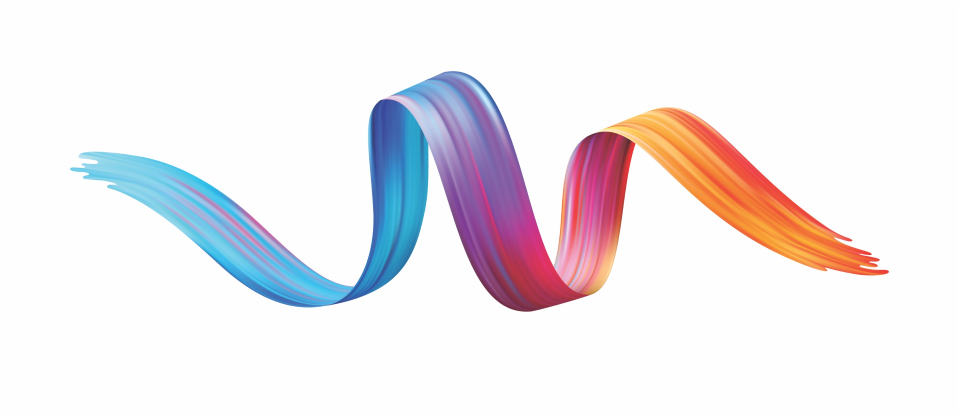 Item NoOffice useName- of product Description -of product  £ -you want it to be sold atSoldOffice use only 1.2.3.ItemNo Office useName- of productDescription -of product £ -you want it to be sold atSoldOffice use only 4.5.6.7.8.9.1011.12.13.14.15.16.Total Sales Page 1 & Page 2